السيرة الذاتية والعلمية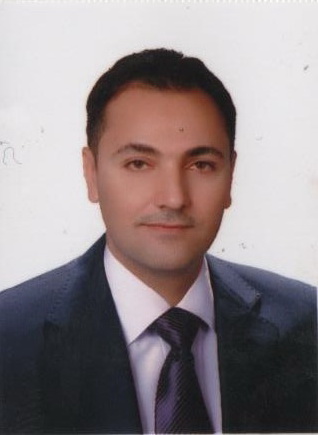 المعلومات الشخصيةالشهاداتالبيانات العلميةالمؤلفات والشهادات والمؤتمراتالمناصبالاسممحمد حمزة حسين الياس الطائيمحمد حمزة حسين الياس الطائيمحمد حمزة حسين الياس الطائيتاريخ الميلاد13/2/1981محل الولادةموصلالحالة الزوجيةمتزوجعدد الاولاد2الجنسيةعراقيعراقيعراقياللقب العلمي وتاريخ الحصول عليهاستاذ مساعد 20/11/2013استاذ مساعد 20/11/2013استاذ مساعد 20/11/2013عدد سنوات الخدمة12 سنة12 سنة12 سنةعنوان البريد الالكترونيwww.mohammad_hamza84@yahoo.comwww.mohammad_hamza84@yahoo.comwww.mohammad_hamza84@yahoo.comالشهادةالتخصصسنة الحصول عليهاالجامعةالبكالوريوسكتابات مسمارية 28/6/2004جامعة الموصلالماجستيركتابات مسمارية4/3/2007جامعة الموصلالدكتوراهالدراسات الاوليةالدراسات الاوليةتدريس المواد : الكتابة المسمارية، تاريخ اللغات القديمة ، تاريخ الجزيرة العربية القديمة ، اثار العراق والجزيرة قبل الاسلام ، اثار الخليج والجزيرة العربية ، الخليج العربي وشرق الجزيرة .الدراسات العلياالنشاطات العلميةالنشاطات العلميةالمشاركة ببحث في مؤتمر كلية الاداب / جامعة الموصل 2009-2010المشاركة ببحث في مؤتمر كلية الاثار / جامعة الموصل 2011 – 2012 المشاركة ببحث في ندوة كلية الاثار / جامعة سامراء 2017 – 2018 المشاركة في ورشة عمل في المعهد العراقي لصيانة الاثار / اربيل 2012 – 2013 المشاركة في ورشة عمل في المعهد العراقي لصيانة الاثار / اربيل 2013 – 2014 المشاركة ببحث في مؤتمر كلية الاداب / جامعة الموصل 2009-2010المشاركة ببحث في مؤتمر كلية الاثار / جامعة الموصل 2011 – 2012 المشاركة ببحث في ندوة كلية الاثار / جامعة سامراء 2017 – 2018 المشاركة في ورشة عمل في المعهد العراقي لصيانة الاثار / اربيل 2012 – 2013 المشاركة في ورشة عمل في المعهد العراقي لصيانة الاثار / اربيل 2013 – 2014 المشاركة ببحث في مؤتمر كلية الاداب / جامعة الموصل 2009-2010المشاركة ببحث في مؤتمر كلية الاثار / جامعة الموصل 2011 – 2012 المشاركة ببحث في ندوة كلية الاثار / جامعة سامراء 2017 – 2018 المشاركة في ورشة عمل في المعهد العراقي لصيانة الاثار / اربيل 2012 – 2013 المشاركة في ورشة عمل في المعهد العراقي لصيانة الاثار / اربيل 2013 – 2014 الإشراف على طلبة الماجستيرالإشراف على طلبة الماجستيرالإشراف على طلبة الدكتوراهالإشراف على طلبة الدكتوراهمناقشات الرسائل الجامعيةمناقشات الرسائل الجامعيةالبحوث المنشورةالمجلات المحلية6 بحوث6 بحوث6 بحوثالبحوث المنشورةالمجلات العالميةالبحوث المقيمةمحلياالبحوث المقيمةعالمياعدد الكتب المؤلفةبراءات الاختراععدد الندوات والمؤتمرات المشارك فيها1 ندوة ، 2 مؤتمرعدد الدورات و ورش العمل4 الشهادات التقديرية والجوائز العلمية9 شهادات تقديرية كتب الشكر17 ( ثلاث منها من رئيس الجامعة والباقي من عميد الكلية )المناصب الإدارية التي تقلدهامقرر قسم الحضارة / كلية الاثار/ جامعة الموصل 2016رئيس قسم اللغات العراقية القديمة / كلية الاثار / جامعة الموصل لغاية 17/9/2017 وبعدها قدمت اعفاء لقبولي بدراسة الدكتوراهعضوية الجمعيات العلمية والمهنيةعضوية اللجان  الوزارية